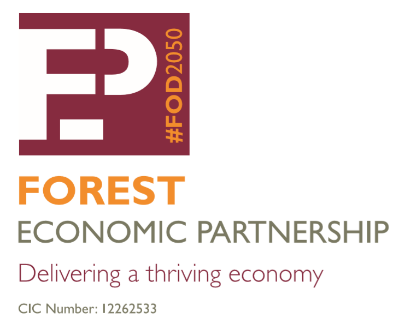 Celebrating Success – Recruiting a marketing & communication specialist CONSULTANCY BRIEFClientForest Economic Partnership.  A Community Interest Company registered in October 2019.Fixed term contract  12 month fixed term contract - 09 Feb 2024 to 09 Feb 2025Face-to-face interview panel date – 07 Feb 2024Contractor selection and appointment confirmation date – 09 Feb 2024Online client/contractor inception meeting – tbc Online monthly progress meetings - tbcBudgetBudget range £6,500 - 8,000Contract specificationSpecialist marketing and communications input is required to prepare a FEP Communication Plan 2024-2026, to celebrate the success and innovation demonstrated by Forest of Dean businesses.  The FEP Communication Plan will aim to connect with more FoD businesses and social enterprises to:•	increase the awareness of FEP lobbying work, research and sub-group activities.•	design & deliver a new FEP Business Award Scheme to celebrate INNOVATION in 2024.•	set out a sponsorship protocol to support FEP core costs and project activity. •	increase active participation from FEP stakeholders in FEP activity.Contract key deliverablesThe FEP Communication Plan will need to identify key deliverables or critical success factors that will be monitored by FEP Secretariat and reported to FEP Stakeholder Meetings and FEP Board.Client points of contactIan Mean MBE – FEP Director ian.mean@businesswest.co.uk  M. 07718 152164Wendy Jackson – FEP Director wendy.jackson@fdean.gov.uk  T. 01594 812645DeliverableTargetDeadlinePrepare & finalise a Communication Plan to set out all existing and new activity planned for 2024-25Draft document to be presented to FEP Board meeting on 13 March 2024Draft 06 Mar 2024Final 31 Mar 2024Communication Plan to increase FEP stakeholder membership 366 stakeholder members - 25% increase on Dec 2023 baseline of 293 members28 Feb 2025Communication Plan to increase FEP stakeholder quarterly meeting attendanceMinimum of 40 attendees per meeting – 25% increase on Dec 23 attendance of 3228 Feb 2025Communication Plan to measure social media visits, following, post impressions on: Facebook, LinkedIn & Instagram.Target 30% annual increase on Dec 23 followersInstagram – 238 followersTwitter – 410 followersFacebook – 240 followers and 200 likesLinkedIn – 160 followers28 Feb 2024Communication Plan to include diversity, equality and inclusion metrics.Collate evidence of demographic representation s in ads, images, PR and video28 Feb 2025Prepare a proposal for grant funding / company sponsorshipIdentify a list of potential sponsorship partners, design sponsorship protocol & information pack30 Mar 2024Prepare a proposal for a new FEP Business Award schemeCreate project plan, identify resources, award ceremony format & the type of award to be presented12 June 2024Prepare a new FEP Top 100 Business Directory – digital formatInclude a minimum of 10 businesses from 10 of FoD’s largest employment sectors11 Sep 2024Design & print a hard copy folder to hold information to support 2025 business visitsPrint run approx. 1,000 tbc22 Nov 2024